Beratungsangebote zur Berufsorientierung & AusbildungsplatzsucheWer dieses Jahr seinen Schulabschluss macht und auf der Suche nach einem Ausbildungsplatz ist, startet mit vielen Fragen.Wir sind für Dich da!  Lehrstellenbörse: www.ihk-lehrstellenboerse.de	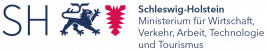 Wobei können wir dich unterstützen?An wen kannst du dich wenden?Berufsorientierung begleitenWir unterstützen Dich bei der Durchführung Deines Praktikums und beraten Dich zu unterschiedlichen Berufswegen, Ausbildungsgängen und Unterstützungsprogrammen.
Ausbildungsbetriebe findenWir zeigen Dir, welche Betriebe noch Auszubildende suchen, sagen Dir, wo du hilfreiche Informationen findest und stellen den Kontakt zu Auszubildenden herstellen, die Dir von ihren Erfahrungen in der Ausbildung berichten.Erfolgreich bewerben Wir helfen Dir bei der Optimierung deiner Bewerbungsmappe und bei der Vorbereitung auf das Vorstellungsgespräch. Kontakt zu Unternehmen herstellenWir informieren dich über (Online-)Messen, vermitteln online und offline Dates mit Firmen und laden Dich in unser Azubi-Speeddating-Portal ein. IHK FlensburgLennart DetertTel.: 0461 806 362Mail: detert@flensburg.ihk.deVolker SchachtTel.: 0461 806 330Mail: schacht@flensburg.ihk.deTherese SeeckTEL.: 0461 806 427Mail: seeck@flensburg.ihk.deIHK zu KielChristian PlambeckTel.:0431 5194 358Mail: plambeck@kiel.ihk.deJulia KlemannTel.:04121 4877-37Mail: klemann@kiel.ihk.deKristina BöttcherIHK zu KielTel.: 0431 5194-216Mail: boettcher@kiel.ihk.deIHK LübeckAusbildungsbotschafterAnne KomischkeTel.: 0451 6006-249
E-Mail: komischke@ihk-luebeck.de Passgenaue BesetzungKatharina HeidensohnTel.: 0451 6006-228
E-Mail: Heidensohn@ihk-luebeck.deAusbildung in TeilzeitDaniela BreuerTel.: 0451 6006-254
E-Mail: breuer@ihk-luebeck.de Was sind deine Vorteile?IHK FlensburgLennart DetertTel.: 0461 806 362Mail: detert@flensburg.ihk.deVolker SchachtTel.: 0461 806 330Mail: schacht@flensburg.ihk.deTherese SeeckTEL.: 0461 806 427Mail: seeck@flensburg.ihk.deIHK zu KielChristian PlambeckTel.:0431 5194 358Mail: plambeck@kiel.ihk.deJulia KlemannTel.:04121 4877-37Mail: klemann@kiel.ihk.deKristina BöttcherIHK zu KielTel.: 0431 5194-216Mail: boettcher@kiel.ihk.deIHK LübeckAusbildungsbotschafterAnne KomischkeTel.: 0451 6006-249
E-Mail: komischke@ihk-luebeck.de Passgenaue BesetzungKatharina HeidensohnTel.: 0451 6006-228
E-Mail: Heidensohn@ihk-luebeck.deAusbildung in TeilzeitDaniela BreuerTel.: 0451 6006-254
E-Mail: breuer@ihk-luebeck.de Du erhältst einen Einblick in viele interessante Ausbildungsberufe.Du legst eine aussagekräftige und überzeugende Bewerbung vor.Du erhältst direkte Kontakte zu interessanten Unternehmen.Du bist in der Lage, die für Dich wichtigen Informationen zur Dualen Ausbildung zu finden und zu bewerten.Du erfährst, welche Unternehmen noch freie Ausbildungsplätze anbieten.IHK FlensburgLennart DetertTel.: 0461 806 362Mail: detert@flensburg.ihk.deVolker SchachtTel.: 0461 806 330Mail: schacht@flensburg.ihk.deTherese SeeckTEL.: 0461 806 427Mail: seeck@flensburg.ihk.deIHK zu KielChristian PlambeckTel.:0431 5194 358Mail: plambeck@kiel.ihk.deJulia KlemannTel.:04121 4877-37Mail: klemann@kiel.ihk.deKristina BöttcherIHK zu KielTel.: 0431 5194-216Mail: boettcher@kiel.ihk.deIHK LübeckAusbildungsbotschafterAnne KomischkeTel.: 0451 6006-249
E-Mail: komischke@ihk-luebeck.de Passgenaue BesetzungKatharina HeidensohnTel.: 0451 6006-228
E-Mail: Heidensohn@ihk-luebeck.deAusbildung in TeilzeitDaniela BreuerTel.: 0451 6006-254
E-Mail: breuer@ihk-luebeck.de 